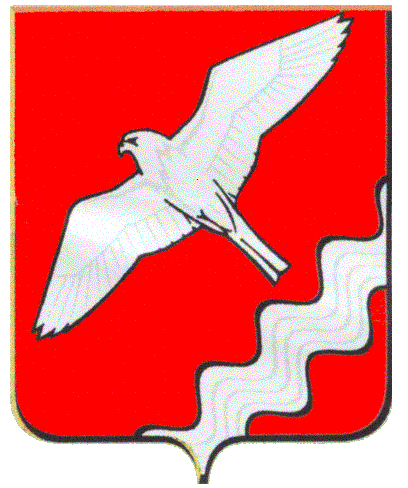 АДМИНИСТРАЦИЯ МУНИЦИПАЛЬНОГО ОБРАЗОВАНИЯ КРАСНОУФИМСКИЙ ОКРУГПОСТАНОВЛЕНИЕот 02.08.2016 г. № 657/1 г. КрасноуфимскВ соответствии с Жилищным кодексом Российской Федерации, Федеральным законом от 27 июля 2010 г. № 210-ФЗ «Об организации предоставления государственных и муниципальных услуг», Федеральным законом от 06 октября 2003 г. № 131-ФЗ «Об общих принципах организации местного самоуправления в Российской Федерации», Постановление Правительства Российской Федерации от 15.07.2013 № 598 «О федеральной целевой программе «Устойчивое развитие сельских территорий на 2014-2017 годы и на период до 2020 года»,руководствуясьст. ст. 28, 31 Устава Муниципального образования Красноуфимский округПОСТАНОВЛЯЮ:1. Утвердить Административный регламент по предоставлению муниципальной услуги «Признание граждан, проживающих в сельской местности, в том числе молодых семей и молодых специалистов нуждающимися в улучшении жилищных условий» в рамках федеральной целевой программы «Устойчивое развитие сельских территорий на 2014-2017 годы и на период до 2020 года» на территории Муниципального образования Красноуфимский округ»(прилагается).2. Опубликовать настоящее постановление в местной газете «Вперед» и разместить на официальном сайте МО Красноуфимский округ.3. Контроль за исполнением настоящего Постановления возложить на заместителя главы Администрации Муниципального образования Красноуфимский округ построительству и ЖКХ Д.А. Петухова.ГлаваАдминистрацииМуниципального образованияКрасноуфимский округ							В.Е. КолосовОб утверждении административного регламента попредоставлению муниципальной услуги«Признание граждан, проживающих в сельской местности, в том числе молодых семей и молодых специалистов нуждающимися в улучшении жилищных условий» в рамках федеральной целевой программы «Устойчивое развитие сельских территорий на 2014-2017 годы и на период до 2020 года» на территории Муниципального образования Красноуфимский округ»